MINISTÉRIO DA EDUCAÇÃOUNIVERSIDADE FEDERAL DO PIAUÍPRÓ-REITORIA DE ASSUNTOS ESTUDANTIS E COMUNITÁRIOSCOORDENADORIA DE ASSISTÊNCIA COMUNITÁRIASERVIÇO DE BENEFÍCIO AO ESTUDANTECampus Universitário Ministro Petrônio Portela, Bairro Ininga, Teresina, Piauí, Brasil; CEP 64049-550SG – 14. Telefones: (86) 3215 5642/ 3215 5645; Fax (86) 3215 5640PROGRAMA BOLSA DE INCLUSÃO SOCIAL TERMO DE COMPROMISSODados do acompanhante:         Eu, _____________________________________________________________________         Fone:___________________   Natural de:__________________ CPF:________________ Identidade Nº: ______________ Órgão Expedidor: _______ UF:_______ residindo à Rua: _________________________________________________________Zona:___________ Bairro:__________________________________ Cidade: __________________________ Estado:____________________ CEP: _______________________ aluno do curso de: ____________________________________________ matrícula Nº: _________________.            Dados do acompanhado:           Eu, _____________________________________________________________________         Fone:___________________   Natural de:__________________ CPF:________________ Identidade Nº: ______________ Órgão Expedidor: _______ UF:_______ residindo à Rua: _________________________________________________________Zona:___________ Bairro:__________________________________ Cidade: __________________________ Estado:____________________ CEP: _______________________ aluno do curso de: ____________________________________________ matrícula Nº: _________________. Tipo de Necessidade Educacional Especial: _____________________________________         Pai/Mãe/Responsável:          Nome:___________________________________________________________________          Fone:  ______________________________Declaro estar ciente que o período máximo para participação no Programa Bolsa de Apoio Estudantil é até 24 meses consecutivos, sendo obrigatória a renovação semestral do benefício sob pena de desligamento automático. Cidade: ____________________
Data:      ___/____/______________		    Banco:___________________________________
Nº da Agência: ____________________________ Conta Corrente: _______________________________              ____________________________________________________________
                                   Assinatura do Estudante (Por Extenso)Previsão do Término do BenefícioData: ___/___/___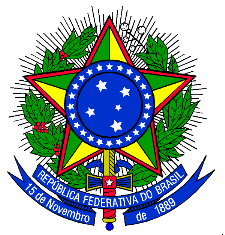 